           Варшавский Борис ЕфимовичДата рождения: 1927 г.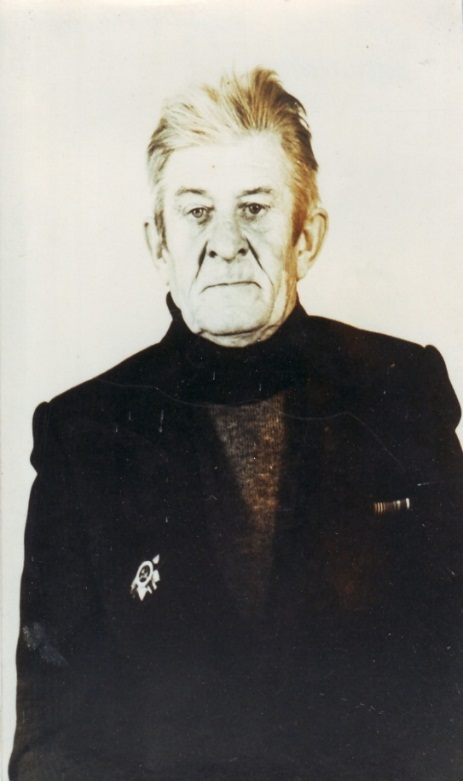 Место рождения: Украинская ССР, Хмельницкая обл., Городокский р-н, с. Купель Должность и звание: Сержант Награды: Орден Отечественной войны I степени (06.04.1985 г.)Краткая биографияВ армии с августа1941 года.Участник ВОВ: Принимал участие в боях за Днепр, участвовал в Берлинской стратегической операции.После войны был демобилизован, вернулся в родное село. С 1985 г. переехал и проживал в х.Заливной, Тацинского района, Ростовской области. Работал сторожем в к-зе «Память Ильича». Умер---- в х. Заливной, там же и похоронен.Информация о подвиге в ходе ВОВ